KIM JESTEŚ?1. Zabawa "Dokończ zdania" - Rodzic mówi początek zdania a dziecko je kończy.Miejscowość, w której mieszkamy, to ....Lubię swoją miejscowość bo....Moje przedszkole znajduje się w ....2. Karta pracy cz.4 str.26,273. Symbole narodowe.   https://youtu.be/xQk8p7XY23A                                     Oglądanie filmu dla dzieci o symbolach narodowych. Utrwalenie wyglądu godła i flagi Polski, wysłuchanie hymnu.4. Wysłuchanie wiersza czytanego przez rodzica pt. "Kim jesteś?". Dla chętnych dzieci nauka wiersza.Czy wiesz, kim jesteś?- To oczywiste!Co ci jest bliskie?- Znaki ojczyste.Ojczyste barwy- biało-czerwone.Ojczyste godło- orzeł w koronie.Ojczyste w hymnie- mazurka dźwięki,no i stolica- miasto syrenki.I jeszcze Wisłaco sobie płynie:raz na wyżynie,raz na równinie,i mija miastaprześliczne takie...- Już wiesz kim jesteś?- Jestem Polakiem.Rozmowa na temat wiersza.- Co jest nam bliskie?- Jakie są nasze znaki ojczyste?- Kim jesteśmy?5. Nasza flaga. Wskazywanie wśród obrazków flag innych krajów, flagi Polski.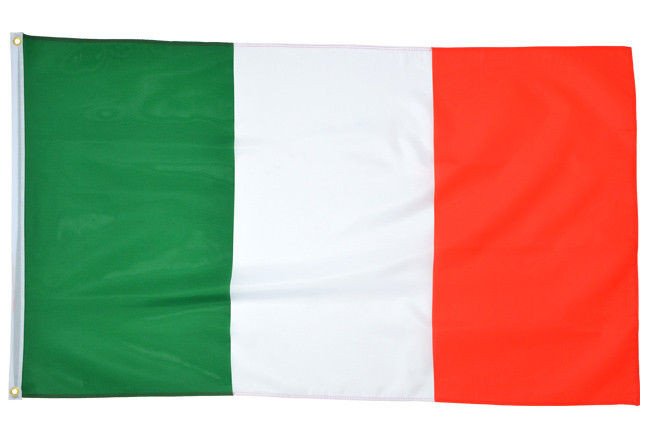 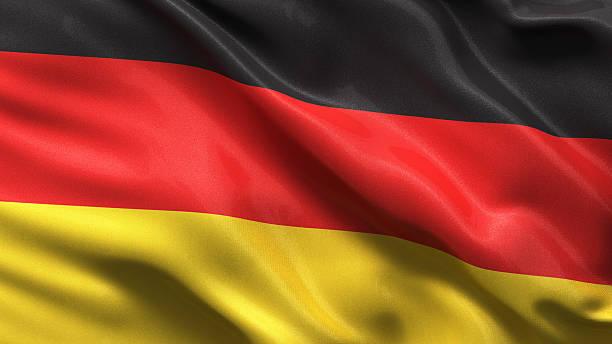 WŁOCHY                                                          NIEMCY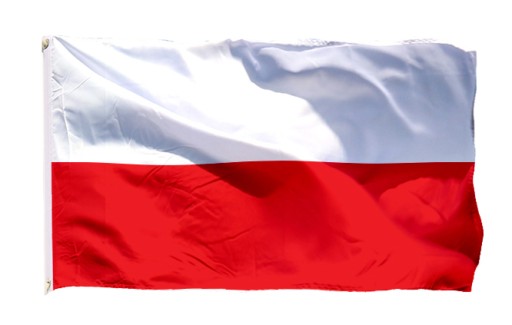 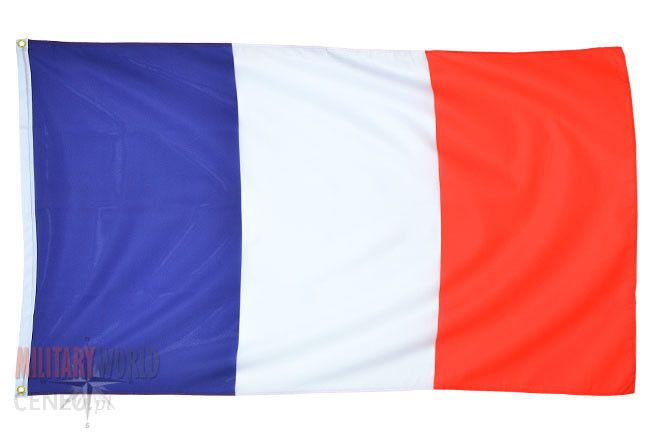 POLSKA                                                            FRANCJA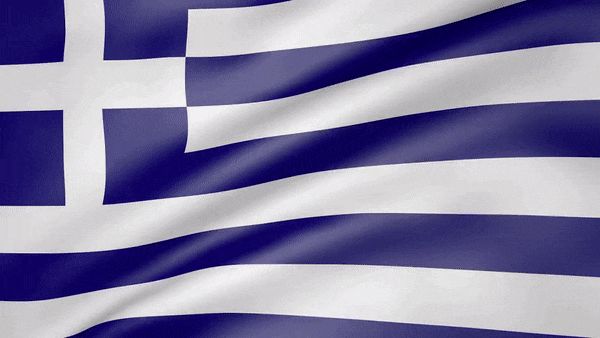 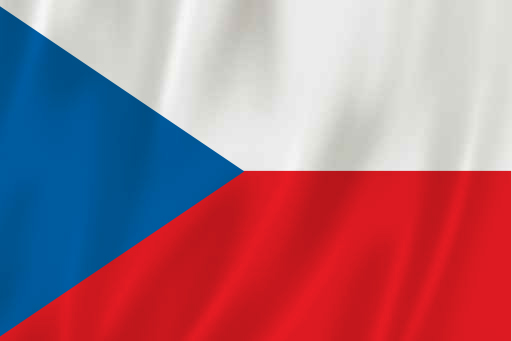 GRECJA                                                             CZECHY6. Karta pracy cz 4. str. 28Rodzice zadają dzieciom pytania:- Co to jest Bałtyk?- Gdzie się znajduje?- Jak nazywa się stolica Polski?7. Zachęcamy  dzieci do wykonania  flagi Polski z papieru. Chętnie zobaczymy Wasze prace.